Publicado en  el 01/02/2014 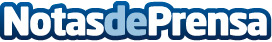 Carrefour Express abre un nuevo supermercado en regimen de franquicia en MadridEn régimen de franquicia. El modelo Carrefour se dirige a emprendedores que desean posicionar su negocio como el supermercado de referencia de la zona.Datos de contacto:CarrefourNota de prensa publicada en: https://www.notasdeprensa.es/carrefour-express-abre-un-nuevo-supermercado_3 Categorias: Madrid Consumo http://www.notasdeprensa.es